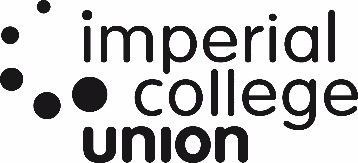 CLUBS, SOCIETIES & PROJECTS BOARD (CSPB)The sixth ordinary meeting of the Clubs, Societies & Projects Board for the 2019/20 session, to be held Thursday 2nd April 2020. Teams online meeting d7to COVID-19 restrictions.AttendanceApologies; Arts & Entertainment Sector (AE), Community Sector (CF), Knowledge Sector (KN), Graduate Students' Union (GSU), Royal College of Science Union (RCSU), Silwood Park Union, Raising & Giving (RAG).Meeting recording is here, below is a condensed overview of key votes and discussions.Agenda item - CSP Budgeting appeals votesCommittee voted on two group appeals categories;Category one ‘Didn't get enough funding but did submit an application’Category two ‘Further Activities budgeted for’Agenda item - ICU Community Facebook page DP CSP brought a discussion point for ICU and CSP working together to create online content and events for members to take part in during the COVID-19 social isolation restrictions. Committee saw it as a good idea but have doubts as to the demand. ACTION – DP CSP to keep Committee updated if there is progress on this initiative.Agenda item - Welcome Fair format DP CSP explained Welcome Fair format is being reviewed and ICU is exploring the idea of moving Welcome Fair to the Union building and splitting it into two days to coincide with other events to maximise engagement and raise awareness of the Union building as well as a wet weather contingency. Committee was happy for this new format to be explored. ACTION – DP CSP to keep Committee updated if there is progress on this initiative.NameRoleThomas Fernandez Debets       Deputy President (Clubs & Societies)Marta Mazzini CeaStudent Activities Co-ordinator – Governance and FrameworksChris CarterRSMU PresidentAnnie MaoRSM VPCSChristopher TurnerRCC ChairRoss Unwin Sports Chair Conor WisentanerVice Chair Volunteering and academic societies – ICSM SUFatima KhanGCCU President Christopher TurnerRCC Chair Shuning XuOSC ChairCSP and amount addedVotes for Votes againstnotesICSMSU Connect: add £2360REG Quiz: add £7515KND Left Forum: add £8006CGCU Aero: ad £11006REG Bridge: £6460REG Chess: add £20006ICSMSU Obstetrics & Gynecology: add £20006SPI Riding & Polo: add £20015SPM ShaoLin KungFu: add £246.2406Ross -ok to confirm with club they can create DMFCFF Krishna Consciousness: add £6060KNE Sign Language: add £20160REG Game Development: add £27506did not seek MG approvalICSMSU MedTech: add £18860CGCU BioEngineering: add £45006SPI Snowsports: add £200060Please see minute 13.37 Ross’s summarySPF Ultimate Frisbee: add £572.5460With condition to use money for Skyde Park 2020/21SPC Basketball: add £2653.7051CSP and amount addedVotes for Votes againstnotesCGCU Aero: add £11060SPC Squash: add £50060CTA Bangladesh: add £6751 abstained (?)SPC Ice Hockey: add £30060SPC Dodgeball: add £20060